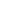 If you'd like to have Practice News and other relevant CCG updates sent to you directly, please email communications@coventryrugbyccg.nhs.uk.